    The Town of Luther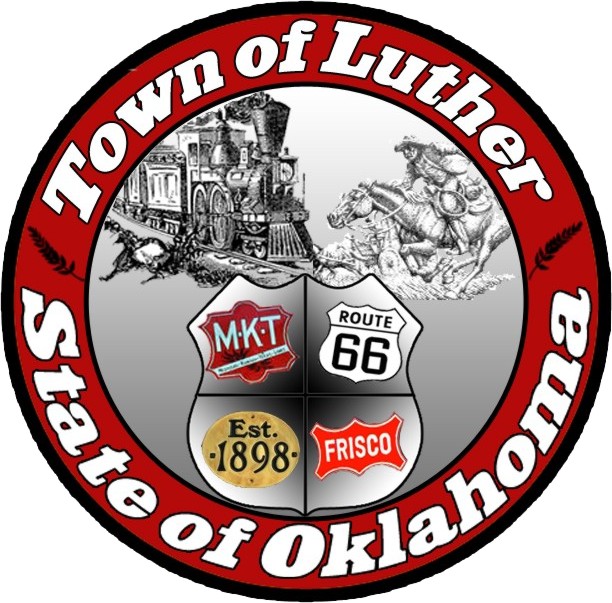 Special MeetingTuesday May 2nd, 2017In accordance with the Open Meeting Act, Section 311, The Town of Luther, County of Oklahoma, 119 S. Main Street, hereby calls a Special Meeting for the Town of Luther on Tuesday May 2nd, 2017 at 7:00 p.m. at The Luther Community Building, 18120 E Hogback Rd, Luther, OK 73054Meeting Called to OrderPledge of AllegianceRoll CallDeclaration of QuorumItems before the Board:Item 1:  Consideration, discussion, and possible action regarding holding a workshop to set parameters for the budgets for the Fire Department, Police Department and Town Hall. Item 2 :   Adjourn.No new business can be brought up during a special meeting.Kim Bourns, Town Clerk/Treasurer*Agenda Posted Friday April 28, 2017 at Luther Town Hall, on the website at www.townoflutherok.com and on Facebook at The Town of Luther.